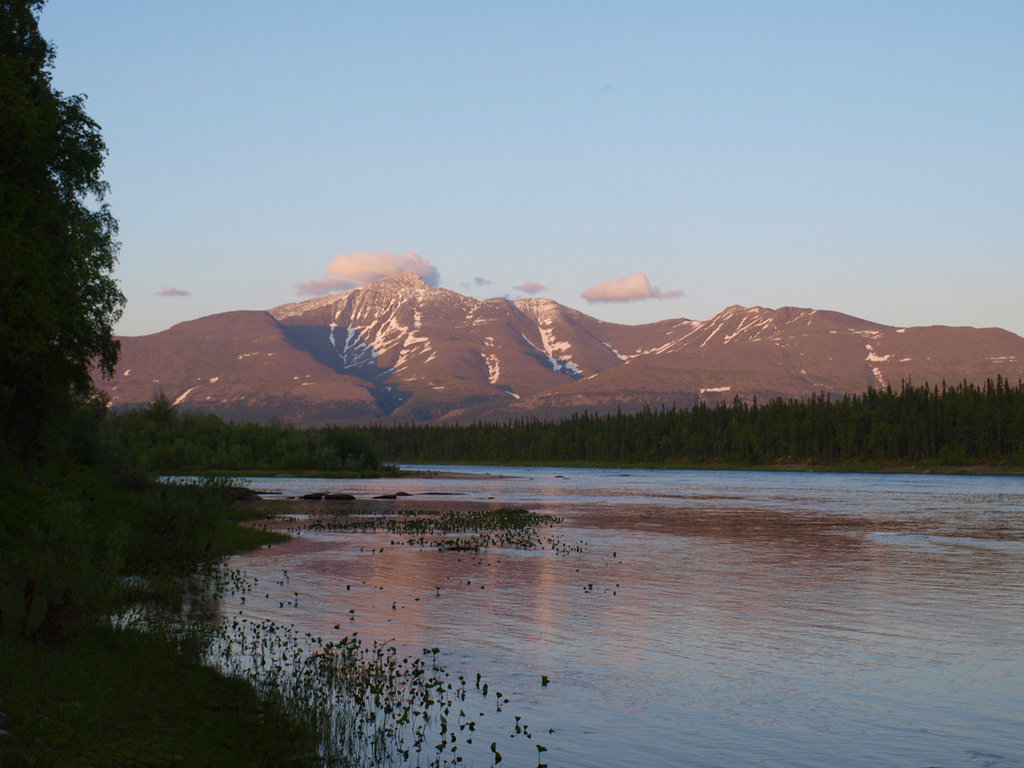 The Komi Sun Elk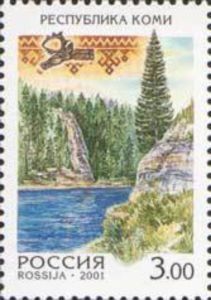          The Komi Sun Elk                                                                             